الهيئة القومية لضمان جودة التعليم والاعتماد 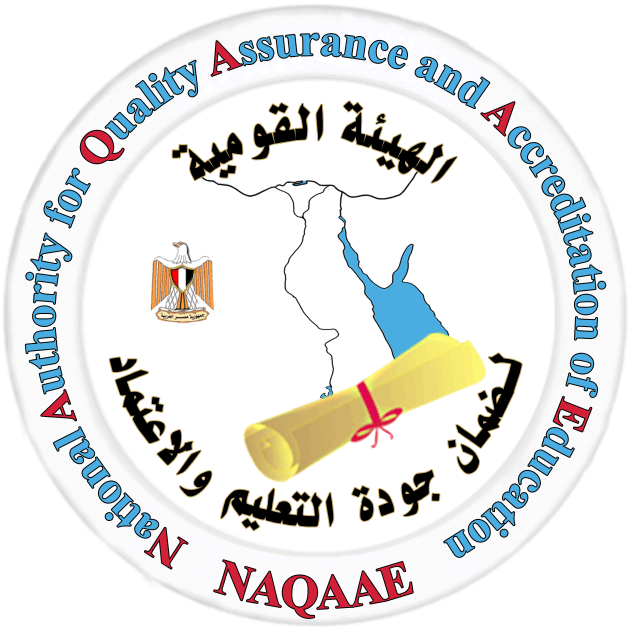 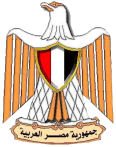 -----------------------------------------------------------ملف التقدم لاعتماد مؤسسات التعليم قبل الجامعيّ"مرحلة رياض الأطفال"2018/2019 ملف التقدم للاعتماد لمؤسسات التعليم قبل الجامعيّمرحلة رياض الأطفالكود مبنى الروضة (المؤسسة) (وفقاً لقاعدة بيانات هيئة الأبنية التعليمية):كود الروضة (المؤسسة) (وفقاً لقاعدة بيانات وزارة التربية والتعليم):التبعيـة: المحتوياتأولا- رؤية الروضة  ورسالتهارؤية الروضة:رسالة الروضة:غرس القيم الاجتماعية السليمة في نفوس الأطفال  .تنمية القيم الدينية و المواطنة في نفوس الأطفال  .إكساب الأطفال العادات الصحية والاجتماعية السليمة .تطبيق أحدث أساليب التعليم و التعلم النشط  .تفعيل الأركان التربوية و تكنولوجيا التعليم  بمشاركة مجتمعية متميزة .ثانياً- الإحصاءات الأساسيةقيادة الروضة:معلمو الروضة	يجب تحديد الدورات التدريبية التي حصلت عليه المعلمات غير المتخصصات في رياض الأطفالجميع المعلمات تخصص تربوي ، وحاصلات على دورات تدريبية من خلال كلية التربية وحدة التدريب والتوجيه الفني . الأخصائيون والإداريون و ذوالصلة بالعمل مع مؤسسة رياض الأطفال توزيع الأطفال: متوسط العام للكثافة مناسب لممارسة الانشطة المختلفة داخل القاعات وخارجها .حالات ذوى الاحتياجات الخاصة( لا يوجـــــــد)النسب المئوية لغياب () الأطفال (أثناء العام الدراسي):تقل نسبة غياب الاطفال نظراً لالتزام الادارة بمتابعة الغياب عبر التقرير اليومي والتواصل مع ولى الامر ، بالإضافة الى دور الزائرة الصحية والاخصائين الاجتماعيين ، كما ان الروضة جاذبة للأطفال من خلال الانشطة التعليمية والترفيهية المتنوعة التي تنفذها الروضة .
النسب المئوية لتحويلات  الأطفال:يتضح من الجدول السابق انه لا يوجد تحويلات بالروضة ، نظرا لأن الروضة جاذبة بتفعيل الانشطة المختلفة داخل الروضة وخارجها .مبني الروضة-:ثالثاً: استمارة مبنى الروضة ، والأمن والسلامة ():خامساً - استمارة التقييم الذاتي لمؤسسات التعليم قبل الجامعي( مرحلة رياض الأطفال) (1)أولاً- القدرة المؤسسيةثانياً- الفاعلية التعليمية:سادساً- نتائج تقويم الأداء: 	أولاً: مجال القدرة المؤسسية :نقاط قوة في مجال القدرة المؤسسية:توجد رؤية ورسالة واضحة ومعلنة للروضة ويسعى المعنيون لتحقيقها.تتبع القيادة اساليب ديمقراطية في اتخاذ القرار.توفر القيادة مجتمع تعلم يجذب الطفل للروضة.توفر القيادة نظاما لادارة الروضة يعكس اللوائح والقوانين المنظمة للعمل.تدعم القيادة التنمية المهنية لجميع العاملين في الروضة.تتوافر بالمبنى البيئة الداعمة للانشطة.تستوفي الروضة مواصفات الامن والسلامة.تتعاون الروضة والاسرة والمجتمع المحلي في تفعيل المشاركة المجتمعية.تقوم الروضة بعمليات التقويم الذاتي في ضوء معايير الجودة وتضع خطط للضمان وتطبق قواعد المساءلة على كافة المستويات.نقاط تحتاج إلى تحسين في مجال القدرة المؤسسية:لا يوجـــــــــــــدمقترحات للتحسين في مجال القدرة المؤسسية: لا يوجـــــــــــــدثانياً- الفاعلية التعليمية :نقاط قوة في مجال الفاعلية التعليمية:يتوفر لدى الطفل الاستعداد للتعلم وفقا لنواتج التعلم.يمارس الطفل الانشطة الحركية والفنية والموسيقية.يتبع الطفل العادات السليمة للمحافة على صحته.يستخدم الطفل الكمبيوتر بشكل مبسط.يمارس الطفل المهارات الاجتماعية السليمة.يخطط المعلم لعمليتي التعليم والتعلم في ضوء نواتج التعلم المستهدفة.ينمي المعلم جوانب التعلم المعرفية والمهارية والوجدانية لدى الطفل ويدير وقت التعلم بكفاءة.يستخدم المعلم ادوات تقويم ومواقف متنوعة لتقويم نواتج التعلم.يعمل على تحسين اداءات الطفل في ضوء نتائج التقويميوفر مناخا صفيا داعما لعملتي التعليم والتعلم.يحرص المعلم على تنمية ذاته مهنيا.يفعل المنهج لتنمية مهارات الطفل.توفر الروضة خدمات الارشاد التربوي.يظهر بين اعضاء الروضة واالمجتمع المحلي التعاون والاحترام المتبادل.تنشر الروضة الوعي باساليب الوقاية الصحية.نقاط تحتاج إلى تحسين في مجال الفاعلية التعليميةلا يوجـــــــــــــد مقترحات للتحسين في مجال الفاعلية التعليميةلا يوجـــــــــــــد•	تفعيل الأداءات التدريسية:يوجد عدد   (   )   معلمة غير متخصصات فى رياض الأطفال تم حصولهن على دبلوم عام تربوى من كلية التربية جامعة الاسكندرية مما يدعم عمليتى التعليم والتعلم ويؤدى الى تفعيل استراتيجيات التدريس المختلفة داخل الروضة وتفعيل التكنولوجيا فى عمليتى التعليم والتعلم مما أدى الى تفعيل الاداءات التدريسية مما يؤثر تأثيرا ايجابيا على تنفيذ الانشطة. سابعا- السياق المؤسسيّ :أ‌.	عوامل النجاح:•	تقع الروضة بمحافظه الاسكندرية  إدارة المنتزة  التعليمية ، والتعليم يغلب عليه سمات المجتمع الحضرى .•	تتمتع الروضة بموقع جغرافي متميز وامن  و جميع الطرق المؤدية إليها واسعة و ممهده ، والشارع بعرض (6) مترا مما يسهل حركه السيارات المخصصة لنقل الطلاب دخولا و خروجا في ظروف أمنة .الموقع الجغرافي: تقع الروضة ببيئة ساحلية حضرية بمنطقة                  و تحيط بها مباني سكنية .نوع المؤسسة:مشتركةتاريخ بدا التشغيل:عام                  /مواعيد الروضة:تعمل الروضة بنظام اليوم الكامل من الساعة                             الى الساعة                                                                                المواصفات التربوية فيما يخص الروضةالمواصفات التربوية : تتكون المدرسة من :- عدد قاعات الروضة (             ) قاعة  المبني الرئيسي   :-الدور الأرضي وبه  (     ) قاعات + الحمامات مخصصة للاطفال وبها  دورتين مياه بنين وبنات وبها  (       )  عيون + (  ) مباول للبنين  .والادوار العليا خاصة بالمرحلة الابتدائية .وصــــف الـمـدرســةمقدمة المدرسة يوجد بها فناء ويوجد أيضاً حجرة الأمن و حجرة تدريب وجودة و يوجد بالخلف حديقة بها نباتات و أشجار و  ألعاب مناسبة لأعمار الأطفال تتوافر بها قواعد الامن و السلامة وتغطى أرضية الحديقة بالنجيلة لسلامة الاطفال .توافر عوامل الامن والسلامة :حالة المدرسة  ممتازة وبها معظم وسائل الامن المتاحة من طفايات حريق وخراطيم مياه وجرادل رمل بالاضافة الى خطة الاخلاء والازمات والكوارث التى قام مسئول الامن بتنفيذها .خصائص المجتمع المحلى:تقع المدرسة فى منطقة الحضر – الحالة الاجتماعية والاقتصادية جيدة ومعظم أولياء الامور يتمتعون بقسط وافر من التعليم و الثقافة.  المعلمات  :عدد   المعلمات  المعينات : (   ) معلمات .الدعم المجتمعي للأنشطةالمدرسة توفر الدعم الكامل لانشطة الاطفال .تفعيل التكنولوجيا في عمليتي التعليم والتعلم يتم توفير مصادر تكنولوجية في القاعات  تناسب احتياجات الأطفال و المعلمة ويتوافر جهاز كمبيوتر بكل قاعه لتسهيل العمليه التعليميه .رعاية المتعلمين فى الناحية الصحية الاجتماعية والنفسيةأولا :الرعاية الصحيةتقوم الروضة بتوزيع البطاقات الصحية على الأطفال للمتابعة المستمرة لحالتهم الصحية، كما تقوم بالتوعية المستمرة للنظافة والوقاية من الإمراض المختلفة هل توفر الروضة د /كتورة أو زائرة.الناحية الاجتماعية والنفسيةقامت   المعلمات  مع الأخصائىين الأجتماعيين ووكيلة الروضة:   بتصميم سجلات لتسجيل الحالات الفردية اليومية للمتعلمين (العنف- الكذب –السرقة –النشاط الزائد) ومحاولة حلها عن طريق الحلقات النقاشيه .كما يوجد سجلات للحالات الخاصة (الموهوبين ) ومتابعتها.رعاية العاملين و االمعلمات نفسيا واجتماعيايقوم العاملين بمشاركة بعضهم البعض فى المناسبات المختلفة (الأفراح-الإحزان) مع القياده ومحاولة حل المشاكل الطارئة بين العاملين والإدارة مما ينعكس بدوره الايجابي على سير العمل ،و تشجيع   المعلمات  المستمر وتحفيزهم وتكريمهم ، كما يوجد  تكافل اجتماعي بين أعضاء المؤسسة والمساندة فى الحالات الطارئة و ايضا حفلات اعياد الطفولة و اعياد ميلاد الاطفال و كذلك الاحتفال بكل المناسبات الوطنية وكذلك الحفل الختامى لكل عامرضا المعينين حول بيئة التعلم المقصود بهم أولياء الأمور،مجلس الأمناء و المجتمع المحلي ويتم ذلك عن طريق المقابلات  الجماعية والفردية لرفع مستوى أداء العملية التعليمية حيث يتم الاستفادة من أرائهم من خلال استمارة استطلاع رأيهم فى الرضا عن الروضة وذلك لعملية التطوير والتحسين.ب . معوقات النجاح:لا يوجدثامناً: خطة الضمانخطة الضمانالمجال الاول (الرؤية والرسالة )الهدف العام : وجود وثيقة واضحة ومعلنة لرؤية الروضة ورسالتهاقائد الفريق                                                                                     وكيله الروضةخطة المتابعةالمجال الاول (الرؤية والرسالة )الهدف العام : وجود وثيقة واضحة ومعلنة لرؤية الروضة ورسالتهاقائد الفريق                                                                                     وكيله الروضةخطة الضمانالمجال الثاني : القياده والحوكمهالهدف العام:  توفر القياده مجتمع تعلم يجذب الاطفالوتوظف الموارد البشريه والماديه خطة المتابعةالمجال الثانى (القياده والحوكمه)الهدف العام: توفر القياده مجتمع تعلم يجذب الاطفال    و توظف الموارد البشريه والماديه لتحقيق نواتج التعلمخطة الضمان مجال مبنى الروضة و تجهيزاتة الهدف العام : تستوفى الروضة مواصفات الامن و السلامة قائد الفريق                                                                                     وكيله الروضةخطة المتابعة مجال مبنى الروضة و تجهيزاتة الهدف العام : تستوفى الروضة مواصفات الامن و السلامةقائد الفريق                                                                                     وكيله الروضةخطة الضمان مجال المشاركة المجتمعية الهدف العام : توافر شراكة فعالة بين الروضة والأسرة والمجتمع المحلى.                    تتعاون الروضة والأسرة والمجتمع المحلى فى تفعيل المشاركة المجتمعية.قائد الفريق                                                                                     وكيله الروضةخطة المتابعة مجال المشاركة المجتمعية الهدف العام : توافر شراكة فعالة بين الروضة والأسرة والمجتمع المحلى.                   تتعاون الروضة والأسرة والمجتمع المحلى فى تفعيل المشاركة المجتمعية.قائد الفريق                                                                                     وكيله الروضةخطة الضمان لمجال (ضمان الجودة والمسائلة)الهدف العام : تضع الروضة نظاماً داخلياً لضمان الجودة.قائد الفريق                                                                                     وكيله الروضةخطة متابعة مجال (ضمان الجودة والمسائلة) الهدف العام : تضع الروضة نظاماً داخلياً لضمان الجودة.قائد الفريق                                                                                     وكيله الروضة	                  خطة الضمان مجال طفل الروضة الهدف العام : اكساب الطفل المهارات الاجتماعية السليمة       تنوع المعلمة الانشطة المقدمه للاطفال لاكساب الطفل المهارات الاجتماعية السليمة   قائد الفريق                                                                                     وكيله الروضةخطة المتابعة مجال طفل الروضة الهدف العام : اكساب الطفل المهارات الاجتماعية السليمة       تنوع المعلمة الانشطة المقدمه للاطفال لاكساب الطفل المهارات الاجتماعية السليمة   قائد الفريق                                                                                     وكيله الروضةخطة الضمان مجال المعلم الهدف العام : يفعل المعلم المنهج لتنمية مهارات الطفلقائد الفريق                                                                                     وكيله الروضةخطة المتابعة مجال المعلم الهدف العام : يفعل المعلم المنهج لتنمية مهارات الطفلقائد الفريق                                                                                     وكيله الروضةخطة الضمان مجال المناخ التربوى الهدف العام : توفر الروضة الارشاد التربوى للمعنيين.خطة المتابعة مجال المناخ التربوى الهدف العام : توفر الروضة الارشاد التربوىقائد الفريق                                                                                     وكيله الروضةعاشرا : المرفقاتنماذج من الخطة السنوية للروضةالروضة (المؤسسة):الإدارة التعليمية:المنتزهالمحافظة:الاسكندريةاسم المؤسسة(الروضة) (بدون اختصارات):العنوان البريدي (بالتفصيل):البريد الإلكتروني (E Mail):الموقع الإلكتروني للروضة:رقم التليفون(يكتب كود المحافظة):3221120/03رقم الفاكس (يكتب كود المحافظة):3221120/03 الإدارة التعليمية:المنتزهرقم التليفون(يكتب كود المحافظة):5620656/ 03رقم الفاكس (يكتب كود المحافظة):5620656/ 03المديرية التعليمية:الاسكندريةرقم التليفون(يكتب كود المحافظة):4306453 /03رقم الفاكس (يكتب كود المحافظة):4306453 /03الممثل الرسمي للروضة:التليفون الأرضي:التليفون المحمول:البريد الإلكتروني (E Mail):تعليـم عـام : رسمــيرسمــيرسمي لغاتخاص بمصرفات خاص لغاتنوع الروضة:مشتركة√بنـونبنـات المكوناتالصفحاتأولا- رؤية الروضة ورسالتها5ثانياً- الإحصاءات الأساسيةثالثاً- استمارة حالة المبنى، والأمن والسلامةرابعاً - تقرير دراسة التقويم الذاتيّخامساً- استمارة التقييم الذاتي لمؤسسات التعليم قبل الجامعي(رياض الأطفال):سادساً- نتائج تقويم الأداءسابعاً- السياق المؤسسيّثامناً- خطة التحسينتاسعاً- متابعة  تنفيذ خطة التحسينالمرفقاتالفئةإجمالي العددوكيلمشرف رياض أطفالأخري-المؤهلالمعلم/ المعلم المساعدالنوعالنوعالعدد من حيث الحالة الوظيفيةالعدد من حيث الحالة الوظيفيةالعدد من حيث الحالة الوظيفيةإجمالي عدد المعلمين*نسبة المعلمين إلى المتعلمينالمؤهلالمعلم/ المعلم المساعدذكورإناثالمعينينالمتعاقدينالمنتدبين إلى  الروضةإجمالي عدد المعلمين*نسبة المعلمين إلى المتعلمينتخصص رياض أطفالمعلم-------تخصص رياض أطفالمعلم مساعد-------تخصص تربويمعلم-12--1216:1تخصص تربويمعلم مساعد-------غير متخصص رياض أطفالمعلم-------غير متخصص رياض أطفالمعلم مساعد-------الفئاتذكورإناثإجمالي العددنسبة المعلمين والأخصائيين إلى الأطفالالأخصائيون الاجتماعيون-الأخصائيون النفسيون-أخصائي التدريب والجودة-أخصائي المكتبات-الطبيب/ الزائرة الصحية-العاملات-الإداريون-اخصائي كمبيوتر -المستوىذكورإناثإجمالي العددعدد القاعاتمتوسط كثافة القاعاتمتوسط مساحات القاعاتالأولالثانيإجمالي العددالمستوي العددنوع الإعاقةالأول-------الثاني-------إجمالي العدد-------المستويالعام الدراسي2017/2018العام الدراسي2017/2018العام الدراسي2016/2017العام الدراسي2016/2017العام الدراسي2015/2016العام الدراسي2015/2016المستويالفصل الدراسي الأولالفصل الدراسي الثانيالفصل الدراسي الأولالفصل الدراسي الثانيالفصل الدراسي الأولالفصل الدراسي الثانيالأول6%4%7%5%6%5%الثاني5%4%6%4%5%4%المستويالعام الدراسي2017/2018العام الدراسي2017/2018العام الدراسي2016/2017العام الدراسي2016/2017العام الدراسي2015/2016العام الدراسي2015/2016المستويمن المؤسسةإلى المؤسسةمن المؤسسةإلى المؤسسةمن المؤسسةإلى المؤسسةالأول------الثاني-----       -مبنى الروضة:توافر قواعد السلامة والأمان:المؤشرالتوافرالتوافرنتائج الفحصالمؤشرموجودغير موجودنتائج الفحص1. حالة المبنى: √1. حالة المبنى: √1. حالة المبنى: √1. حالة المبنى: √تتوافر وسائل التخلص من القمامة بطريقة صحيحة، وصحية.√يتم التخلص من القمامة بصورة يوميةيتوافر على الأقل خط تليفون.√يوجد خط تليفون في حجرة إدارة المدرسة الابتدائية يوجد تبادل لوقت الفسحة في حالة وجود أكثر من مرحلة تعليمية في مبنى واحد.√يوجد جدول لتبادل اوقات النشاط بين القاعتين في فناء الروضة .تتحقق سلامة المبنى، من حيث: الحوائط، والسلالم.√جميع الحوائط و السلالم سليمةتحرص الروضة على ألا تؤدي التعديلات على المبنى إلى التأثير السلبي في مخارج الهروب، وتأمين سلامة المبنى.√لا يوجد تعديلات على المبنىتوجد صيانة دورية مستمرة لمبنى الروضة، والنوافذ الزجاجية.√توجد صيانة دورية للمبنى و القاعاتيتلاءم السور المدرسي من حيث: الارتفاع، وسلامة البناء مع خصائص المتعلمين بالمرحلة.√ارتفاع السور ملائم توجد تجهيزات مناسبة لذوي الاحتياجات الخاصة (إن وجد)لا ينطبقلا ينطبقلا ينطبق2. متطلبات الأمن والسلامة:2. متطلبات الأمن والسلامة:2. متطلبات الأمن والسلامة:2. متطلبات الأمن والسلامة:تخلو الطرقات مما يعوق حركة المشاة.√الطرقات خالية مما يعوق الحركةتتوافر مطبات صناعية أمام  أبواب الروضة.√يوجد مطب صناعي تغطى المصارف والحفر القديمة وجميع الأماكن، التي قد تمثل خطورة على الأطفال.√يتم تغطية كل ما يمثل خطورة على امن وسلامة الاطفالتصمم الممرات بطريقة تمنع تجمع المياه بها.√جميع الممرات مغطاه ولا يتجمع بها اى مياهإذا استخدمت النوافذ الزجاجية في الطرقات، فإن ارتفاع الزجاج عن الأرضية لا يقل عن ارتفاع متر.√لا يوجد نوافذ ز جاجية في الطرقاتيوجد عدد كاف من طفايات الحريق وتوضع في أماكن ظاهرة، يسهل الوصول إليها.√يوجد (9) طفايات حريق وجرادل رمال كافيه ويتم صيانتها بصفة دوريةتوافر مصدر للمياه خاص بالروضة للاستخدام في حالات الحريق (حنفيات حريق)√يوجد عدد (2) حنفية حريقفصل أماكن توصيلات كهربائية ذات جهد عال، والتي لم تكن موجودة في التصميم الأصلي؛ عن أماكن تواجد الأطفال. √لا توجد اماكن ذات جهد عالي في الروضةتوجد سلال مهملات وغيرها من صناديق تجميع المخلفات مصنوعة من مواد غير قابلة للاشتعال.√سلال المهملات مصنوعة من مواد غير قابلة للاشتعال يصرح لأشخاص مختارين  بالوصول إلى أماكن تخزين السوائل القابلة للاشتعال.√يوجد اشخاص مختارين للتعامل مع السوائل القابلة للاشتعاليتم الإنذار من الحريق لأغراض التدريب، باستخدام جهاز إنذار الحريق، وليس باستخدام جرس الروضة.√يوجد جرس مختلف عن جرس الروضةتتوافر المياه الصالحة للشرب في موقع الروضة.√تتوافر المياه الصالحة للشرب بالروضة تتوافر شبكة صرف صحي سليمة بالموقع.√تتوافر شبكة صرف صحى سليمة بالروضةتتوافر شبكة كهرباء تعمل بكفاءة بالموقع.√تتوافر شبكة كهرباء تعمل بكفاءةيوجد بالروضة عدد كاف من طفايات الحريق الصالحة للاستخدام.√تتوافر اعداد كافية من الطفايات (9) ويتم صيانتها دوريا3. القاعات والمكتبة:3. القاعات والمكتبة:3. القاعات والمكتبة:3. القاعات والمكتبة:يوجد عدد مناسب من المناضد والكراسى المناسبة للمرحلة العمرية.√يوجد عدد مناسب من المناضد و الكراسيتقع السبورة على موقع وارتفاع مناسب من أطوال الأطفال.√ارتفاع السبورة مناسبتتوافر منضدة وكرسى للمعلم داخل القاعة.√يتوافر في كل قاعة منضدة و كراسي للمعلماتتتوافر دواليب لحفظ وتخزين الأدوات والمواد التعليمية المستخدمة.√تتوافر دواليب بالروضةتبعد المكتبة عن مصادر الضوضاء الخارجية أو الداخلية .√المكتبة بعيدة عن الضوضاءتوجد إضاءة كافية وتهوية ومناسبة بالمكتبة.√الاضاءة و التهوية جيدةتوجد مصادر معرفة بالمكتبة تتناسب مع المرحلة العمرية للأطفال. √تتوافر مصادر المعرفة المناسبة للمرحلة العمرية للأطفاليزود المعمل بصندوق للإسعافات الأولية.√لا يوجد معمل بالروضة توجد أركان تعليمية مجهزة لأنشطة الأطفال.√توجد جميع الاركان المجهزة والمفعلة بالروضةرابعاً - تقرير دراسة التقويم الذاتيّالمنهجيةأ- فريق دراسة التقويم الذاتيّ:		ب- خطة دراسة التقويم الذاتيّ :ج- أدوات جمع البيانات :كود الممارسةالمستويات المعيارية لضمان جودة واعتماد مؤسسات التعليم قبل الجامعي – مرحلة رياض الأطفالتقدير الممارسات تقدير الممارسات تقدير الممارسات تقدير الممارسات كود الممارسةالمستويات المعيارية لضمان جودة واعتماد مؤسسات التعليم قبل الجامعي – مرحلة رياض الأطفالأقل من 50 %من 50% إلى64%من65% إلى79%80% فأكثركود الممارسةالمستويات المعيارية لضمان جودة واعتماد مؤسسات التعليم قبل الجامعي – مرحلة رياض الأطفال1234المجال الأول- رؤية الروضة، ورسالتها.المجال الأول- رؤية الروضة، ورسالتها.المجال الأول- رؤية الروضة، ورسالتها.المجال الأول- رؤية الروضة، ورسالتها.المجال الأول- رؤية الروضة، ورسالتها.المجال الأول- رؤية الروضة، ورسالتها.1-1رؤية الروضة.1-1-1توجد وثيقة واضحة ومعلنة لرؤية الروضة.1-1-1-1توجد للروضة رؤية واضحة يسعى المعنيون لتحقيقها√1-2رسالة الروضة.1-2-1توجد وثيقة واضحة ومعلنة لرسالة الروضة.1-2-1-1توجد للروضة رسالة واضحة يسعى المعنيون لتحقيقها. √1-2-1-2تتسق الرسالة مع رؤية الروضة.√المجال الثاني- القيادة والحوكمة.المجال الثاني- القيادة والحوكمة.المجال الثاني- القيادة والحوكمة.المجال الثاني- القيادة والحوكمة.المجال الثاني- القيادة والحوكمة.المجال الثاني- القيادة والحوكمة.2-1قيادة فعالة2-1-1تتبع القيادة أساليب ديمقراطية في إدارة الروضة وصنع القرار. 2-1-1-1تحرص القيادة علي مشاركة الأطراف المعنية في صنع القرار.√2-1-1-2توفر القيادة نظاماً لتلقى المقترحات والشكاوى، والتعامل معها.√2-1-2توفر القيادة مجتمع تعلم يجذب الأطفال للروضة.2-1-2-1تدعم القيادة بيئة تعلم تتمركز حول الطفل بالروضة.√2-1-2-2تتواصل القيادة مع الأسرة بصفة مستمرة لجذب الأطفال للروضة.√2-1-2-3 تدعم القيادة نظاماً لمتابعة تقدم الأطفال في ضوء نواتج التعلم المستهدفة.√2-1-2-4تطبق القيادة نظاماً لمتابعة أداء المعلمين وتقويمهم.√2-2نظام للحوكمة الرشيدة2-2-1توفر القيادة نظاماً لإدارة الروضة يعكس القوانين واللوائح المنظمة للعمل.2-2-1-1توظف القيادة القوانين  واللوائح بما يحقق فاعلية الروضة .√2-2-1-2تطبق القيادة التشريعات والقوانين التي نصت عليها حقوق الطفل.√2-2-2توظيف القيادة للموارد البشرية والمادية.2-2-2-1توظف القيادة الموارد البشرية لتحقيق نواتج التعلم المستهدفة.√2-2-2-2توظف القيادة الموارد المادية لتحقيق نواتج التعلم المستهدفة.√2-2-2-3توفر القيادة بيئة تعلم تراعي الطفل ذا الاحتياجات الخاصة.√2-2-3تدعم القيادة التنمية المهنية لجميع العاملين بالروضة:2-2-3-1تدعم القيادة المتميزين من العاملين.√2-2- 3-2تشجع القيادة العاملين علي التنمية المهنية المستدامة.√المجال الثالث- مبني الروضة وتجهيزاته:المجال الثالث- مبني الروضة وتجهيزاته:المجال الثالث- مبني الروضة وتجهيزاته:المجال الثالث- مبني الروضة وتجهيزاته:المجال الثالث- مبني الروضة وتجهيزاته:المجال الثالث- مبني الروضة وتجهيزاته:3-1مبني مناسب ومجهز3-1- 1تتوافر بالمبنى البنية الداعمة لممارسة الأنشطة المختلفة 3-1- 1-1تتناسب أعداد ومساحات وتجهيزات القاعات مع أعداد الأطفال وخصائص نموهم.√3-1- 1-2تتوافر مساحات بفناء الروضة تلبي احتياجات أداء الأطفال للأنشطة. √3-1- 1-3تتوافر بالروضة مراكز تعلم مجهزة داخل القاعات وخارجها.√3-1- 1-4يوجد بالمؤسسة المرافق الصحية الصالحة للاستخدام.√3-1- 1-5يوجد بالمؤسسة التجهيزات اللازمة للرعاية الصحية.√3-1- 1-6يراعي في مبني الروضة متطلبات ذوي الاحتياجات الخاصة  (في حالات الدمج ان وجد).√3-1- 2تستوفي الروضة مواصفات الأمن والسلامة3-1-2-1تتوافر متطلبات الأمن والسلامة في مبني الروضة.√3-1-2-2تطبق الروضة خطة الأمن والسلامة.√المجال الرابع: المشاركة المجتمعية:المجال الرابع: المشاركة المجتمعية:المجال الرابع: المشاركة المجتمعية:المجال الرابع: المشاركة المجتمعية:المجال الرابع: المشاركة المجتمعية:المجال الرابع: المشاركة المجتمعية:4-1شراكة فعَالة بين الروضة والأسرة والمجتمع المحليّ:4-1-1تتعاون الروضة والأسرة والمجتمع المحلي في تفعيل المشاركة المجتمعية4-1-1-1تشرك الروضة الأسرة والمجتمع المحلي في تفعيل الأنشطة المختلفة.√4-1-1-2تقدم الروضة خدمات للأسرة والمجتمع المحلي في مجال رعاية الطفل.√المجال الخامس-  ضمان الجودة والمساءلة:المجال الخامس-  ضمان الجودة والمساءلة:المجال الخامس-  ضمان الجودة والمساءلة:المجال الخامس-  ضمان الجودة والمساءلة:المجال الخامس-  ضمان الجودة والمساءلة:المجال الخامس-  ضمان الجودة والمساءلة:5-1نظام داخلي لضمان الجودة:5-1-1تضع الروضة نظاماً داخلياً لضمان الجودة:5-1-1-1تقوم الروضة بعمليات التقويم الذاتي في ضوء معايير ضمان الجودة.√5-1-1-2تضع الروضة خطة للتحسين المستمر في ضوء نتائج التقويم الذاتي.√5-1-1-3تطبق الروضة قواعد المساءلة على كافة المستويات.√كودالممارسةالمستويات المعيارية لضمان الجودة والاعتماد لمؤسسات التعليم قبل الجامعي – مرحلة رياض الأطفالتقدير الممارسات تقدير الممارسات تقدير الممارسات تقدير الممارسات كودالممارسةالمستويات المعيارية لضمان الجودة والاعتماد لمؤسسات التعليم قبل الجامعي – مرحلة رياض الأطفالأقل من 50 %من 50% إلى64%من65% إلى79%80% فأكثركودالممارسةالمستويات المعيارية لضمان الجودة والاعتماد لمؤسسات التعليم قبل الجامعي – مرحلة رياض الأطفال1234المجال السادس- طفل الروضة:المجال السادس- طفل الروضة:المجال السادس- طفل الروضة:المجال السادس- طفل الروضة:المجال السادس- طفل الروضة:المجال السادس- طفل الروضة:6-1الاستعداد للتعلم:6-1-1يتوافر لدي الطفل الاستعداد المناسب للتعلم وفقاً لنواتج التعلم.6-1-1-1يظهر الطفل الاستعداد لتعلم اللغة العربية.√*6-1-1-2يظهر الطفل الاستعداد لتعلم الرياضيات.√6-1-1-3يظهر الطفل الاستعداد لتعلم اللغة الأجنبية.√6-1-1-4يظهر الطفل الاستعداد لتعلم المفاهيم العلمية.√6-1-1-5يظهر الطفل الاستعداد لتعلم المفاهيم الاجتماعية.√6-2ممارسة الأنشطة المتنوعة:6-2-1يمارس الطفل الأنشطة الفنية والأدائية:6-2-1-1يمارس الطفل الأنشطة الحركية.√6-2-1-2يمارس الطفل الأنشطة الفنية.√6-2-1-3يمارس الطفل الأنشطة الموسيقية.√6-3المهارات العامة:6-3-1يتبع الطفل العادات السليمة للمحافظة علي صحته:6-3-1-1يمارس الطفل العادات: الصحية، والغذائية السليمة.√6-3-1-2 يتعرف الطفل مصادر الخطر ويتجنبها.√6-3-2يكتسب الطفل أساسيات التعامل مع الأجهزة 6-3-2-1يعرف الطفل استخدامات الأجهزة المنزلية في الحياة اليومية.√6-3-2-2يستخدم الطفل الكمبيوتر بصورة مبسطة.√6-3-3يكتسب الطفل المهارات الاجتماعية.6-3-3-1يمارس الطفل المهارات الاجتماعية السليمة مع الآخرين. √المجال السابع- المعلمالمجال السابع- المعلمالمجال السابع- المعلمالمجال السابع- المعلمالمجال السابع- المعلمالمجال السابع- المعلم7-1 التخطيط لعمليتي التعليم والتعلم7-1-1يخطط المعلم لعمليتي التعليم والتعلم في ضوء نواتج التعلم المستهدفة7-1-1-1يعد المعلم أنشطة متنوعة؛ تحقق النمو المتكامل لشخصية الطفل.√7-1-1-2يصمم المعلم أدوات ومواقف لتقويم أداء الطفل.√7-2تنفيذ عمليتي التعليم والتعلم7-2-1ينمي المعلم جوانب التعلم المعرفية والمهارية والوجدانية لدى الطفل.7-2-1-1ينفذ المعلم الأنشطة بما يحقق نواتج التعلم المستهدفة. √7-2-1-2يدير المعلم وقت التعلم  بكفاءة بما يناسب قدرات الطفل.√7-2-1-3يوظف المعلم مراكز التعلم في عمليتي التعليم والتعلم.√7-2-2يراعي المعلم ذوي الاحتياجات الخاصة في تنفيذ  عمليتي التعليم والتعلم (فى حالات الدمج إن وجد).لا ينطبقلا ينطبقلا ينطبقلا ينطبق7-2-2-1يستخدم المعلم إستراتيجيات تعليم وتعلم ملائمة لذوي الاحتياجات الخاصة.لا ينطبقلا ينطبقلا ينطبقلا ينطبق7-2-2-2يفعل المعلم مشاركة ذوي الاحتياجات الخاصة في الأنشطة التربوية.لا ينطبقلا ينطبقلا ينطبقلا ينطبق7-3أساليب تقويم فعالة.7-3-1يطبق المعلم أساليب متنوعة لتقويم نواتج التعلم.7-3-1-1يستخدم المعلم أدوات ومواقف متنوعة لتقويم نواتج التعلم. √7-3-1-2يعمل المعلم علي تحسين أداءات الطفل في ضوء نتائج التقويم.√7-3-1-3يناقش المعلم نتائج التقويم مع المعنيين لمتابعة مستوي تقدم أداء الطفل.√7-4أنشطة مهنية فعالة.7-4-1يوفر المعلم مناخاً صفياً داعماً لعمليتي التعليم والتعلم.7-4-1-1يوفر المعلم مناخاً صفياً يشجع الطفل علي المناقشة والحوار وتقبل الرأي الآخر.√7-4-1-2يتعامل المعلم مع الأطفال بشفافية، ومساواة، وعدالة. √7-4-2يحرص المعلم على تنمية ذاته مهنياً.7-4-2-1يوظف المعلم محتوى الدورات التدريبية في العملية التعليمية. √7-4-2-2يستخدم المعلم مصادر المعرفة المتعددة في مجال تخصصه. √7-4-2-3يعدل المعلم أداءاته في ضوء نتائج التقويم. √7-5ممارسات داعمة للمنهج.√7-5-1يفعل المعلم المنهج لتنمية مهارات الطفل.√7-5-1-1تتناسب نواتج التعلم المتضمنة بخريطة المنهج مع طبيعة المرحلة الدراسية.√7-5-1-2يستخدم المعلم أنشطة المنهج في تنمية المهارات الحياتية للطفل.√7-5-1-3يستخدم المعلم الموارد البيئية في تنفيذ أنشطة المنهج.√المجال الثامن- المناخ التربويّ:المجال الثامن- المناخ التربويّ:المجال الثامن- المناخ التربويّ:المجال الثامن- المناخ التربويّ:المجال الثامن- المناخ التربويّ:المجال الثامن- المناخ التربويّ:8-1بيئة داعمة للتعليم والتعلم.8-1-1توفر الروضة الإرشاد التربوي.8-1-1-1تقدم الروضة  الإرشاد التربوي للمعنيين.√8-2بيئة داعمة للعلاقات المؤسسية8-2-1تدعم الروضة العلاقات الإنسانية. 8-2-1-1يظهر بين أعضاء الروضة التعاون، والاحترام المتبادل.√8-2-1-2يظهر بين أعضاء الروضة، والمجتمع المحلي التعاون، والاحترام المتبادل.√8-2-2يتوافر بالروضة ثقافة صحية لدي الطفل والعاملين.8-2-2-1تنشر الروضة الوعي بأساليب الوقاية الصحية.√المجالاتالمعاييرمستوى الأداءنقاط القوةنقاط تحتاج إلى تحسينمقترحات التحسين1-  رؤية الروضة، ورسالتهارؤية الروضةالثالثتوجد رؤية ورسالة واضحة ومعلنة للروضة ويسعى المعنيون لتحقيقهالا يوجدلا يوجد1-  رؤية الروضة، ورسالتهارسالة الروضةالثالثتوجد رؤية ورسالة واضحة ومعلنة للروضة ويسعى المعنيون لتحقيقهالا يوجدلا يوجد2- القيادة والحوكمةقيادة فعالةالثالثتتبع القيادة اساليب ديمقراطية في اتخاذ القرارتوفر القيادة مجتمع تعلم يجذب الطفل للروضةلا يوجدلا يوجد2- القيادة والحوكمةنظام للحوكمة الرشيدةالثالثتوفر القيادة نظاما لادارة الروضة يعكس اللوائح والقوانين المنظمة للعملتدعم القيادة التنمية المهنية لجميع العاملين في الروضةلا يوجدلا يوجد3- مبنى الروضة وتجهيزاتهمبنى مناسب ومجهزالثالثتتوافر بالمبنى البيئة الداعمة للانشطة.تستوفي الروضة مواصفات الامن والسلامةلا يوجدلا يوجد4-المشاركة المجتمعيةشراكة فعَالة بين الروضة والأسرة والمجتمع المحليّالثالثتتعاون الروضة والاسرة والمجتمع المحلي في تفعيل المشاركة المجتمعيةلا يوجدلا يوجد5- ضمان الجودة والمساءلة:نظام داخلي لضمان الجودةالثالثتقوم الروضة بعمليات التقويم الذاتي في ضوء معايير الجودة وتضع خطط للضمان وتطبق قواعد المساءلة على كافة المستوياتلا يوجدلا يوجدالمجالاتالمعاييرمستوى الأداءنقاط القوةنقاط تحتاج إلى تحسينمقترحات التحسين6- طفل الروضة الاستعداد للتعلمالثالثيتوفر لدى الطفل الاستعداد للتعلم وفقا لنواتج التعلم.لايوجدلايوجد6- طفل الروضة ممارسة الأنشطة المتنوعةالثالثيمارس الطفل الانشطة الحركية والفنية والموسيقية.لايوجدلايوجد6- طفل الروضة المهارات العامةالثالثيتبع الطفل العادات السليمة للمحافة على صحته.يستخدم الطفل الكمبيوتر بشكل مبسط.يمارس الطفل المهارات الاجتماعية السليمة.لايوجدلايوجد7– المعلمالتخطيط لعمليتي التعليم والتعلمالثالثيخطط المعلم لعمليتي التعليم والتعلم في ضوء نواتج التعلم المستهدفة.لايوجدلايوجد7– المعلمتنفيذ عمليتي التعليم والتعلم الثالثينمي المعلم جوانب التعلم المعرفية والمهارية والوجدانية لدى الطفل ويدير وقت التعلم بكفاءة.لايوجدلايوجد7– المعلمأساليب تقويم فعالةالثالثيستخدم المعلم ادوات تقويم ومواقف متنوعة لتقويم نواتج التعلم.يعمل على تحسين اداءات الطفل في ضوء نتائج التقويملايوجدلايوجد7– المعلمأنشطة مهنية فعالةالثالثيوفر مناخا صفيا داعما لعملتي التعليم والتعلم.يحرص المعلم على تنمية ذاته مهنيا.لايوجدلايوجد7– المعلمممارسات داعمة للمنهجالثالثيفعل المنهج لتنمية مهارات الطفل.لايوجدلايوجد8- المناخ التربوي  بيئة داعمة للتعليم والتعلم الثالثتوفر الروضة خدمات الارشاد التربوي.لايوجدلايوجد8- المناخ التربوي بيئة داعمة للعلاقات المؤسسيةالثالثيظهر بين اعضاء الروضة واالمجتمع المحلي التعاون والاحترام المتبادل.تنشر الروضة الوعي باساليب الوقاية الصحية.لايوجدلايوجدالاهداف الاجرائيةالاستراتيجيات(انشطة تحقيق الاهداف الاجرائية )الامكانيات المادية والبشرية اللازمة ومصادرهامؤشرات النجاح (الادلة والشواهد )التاريخ المتوقع للانجازمسئول التنفيذتحديث الرؤية الخاصة بالروضة وضع خطة لتحديث الرؤية فى ضوء استطلاعات الرأى .اوراق واقلامأولياء امورجميع العاملين بالروضة .استمارات استطلاع رأىمحضر الاجتماعاتخلال شهر سبتمبر2018تحديث الرسالةالخاصة بالروضةوضع خطة لتحديث الرسالة فى ضوء استطلاعات الرأى .اوراق واقلامأولياء امورجميع العاملين بالروضة .استمارات استطلاع رأىمحضر الاجتماعاتخلال شهر سبتمبر2018الأهداف الإجرائية لخطة الضمانأدوات وأساليب المتابعةتوقيت المتابعةمؤشرات النجاح والأدلة والشواهدمسئول المتابعةمتابعة تحديث الرؤية والرسالة  فحص الوثائق استمارات استطلاع راى اجتماعاتخلال شهر سبتمبر2018الموافقة على نقاط تحديث الرؤية والرسالة الاهداف الإجرائيةالاستراتيجيات(انشطه اجرائيه)الامكانيات الماديه والبشريهالتاريخ المتوقع للانجازمؤشرات النجاح (الادلة والشواهد )المسؤل عن التنفيذتوفر القياده مجتمع تعلم يجذب الاطفال للروضهتوظف القياده الموارد البشريه والماديه لتحقيق نواتج التعلم1-تتواصل الروضه بصفه مستمره مع اولياء الامور من خلال تنزيل جميع انشطه الطفل المبتكر على موقع الروضه وكذلك موقع التواصل الاجتماعيFace Book2-عمل انشطه ترفيهيه لاطفال داخل وخارج الروضه مثل الاحتفالات باعياد الطفوله وراس السنه الهجريه والملاديه وعيد ميلاد القاعه وتنزيل جميع الاحتفالات على الموقع الخاص بالروضه3- كذلك عمل انشطه خارجيه مثل الرحلات 4- وكذلك التواصل مع اولياء الامور من خلال كراسات المتابعهتوظيف عاملات بالاجر اليومى- ورق واقلام- جهاز كمبيوتر- ورق طباعهسجلات شئون العاملينمراسلات للادارة التعليميةبدايه العام الدراسى سبتمبر 2018بدايه العام الدراسى 2018صور المقابلات مع اولياء الامور* –سجل الاجتماعات *- كراسات المتابعه * - موقع الروضه والفيس بوك- كشوف العاملات – سجل الحضور والغياب الخاص بالعاملاتا\الاخصائيه الاجتماعيه(ا/                         )*- وكيله الروضه/ا:*- معلمات القاعاتالاهداف الاجرائيه لخطه الضمانادوات واساليب المتابعهتوقيت المتابعهمؤشرات النجاح (الادله والشواهد)مسئول المتابعهتتواصل القياده مع الاسره لجذب الاطفال للروضهتوظف القياده الموارد البشريه والماديهالملاحظه المباشره- المقابله الجماعيه والفرديه – فحص الوثائق- حضور الاجتماعات  ومتابعه سير التنفيذ اله التسجيل الالكترونى*- الملاحظه للمعلمات اثناء تاديه الانشطه المختلفه مع الاطفال*******************الملاحظه المباشره- المقابله الجماعيه والفرديه – فحص الوثائق- نهايه كل اسبوع - الاربعاء والخميس من كل اسبوع*- خلال اليوم الدراسىفى بدايه العام الدراسى2/9 /2018- وجود الانشطه مسجله على موقع الروضه والفيس بوك - صور المقابلات مع اولياء الامور*- وجود كراسات المتابعه الخاصه بكل طفل فى جميع القاعات*- عقود العاملات * - سجل شئون العاملين* - كشوف صرف مرتبات عاملات بالاجر اليومىا- جميع المعلمات**************مديرالروضة :أ/ الأهداف الإجرائيةالإستراتيجيات(أنشطة إجرائية)الإمكانات المادية والبشرية اللازمة ومصادرهامؤشرات النجاح والأدلة والشواهدالتاريخ المتوقع للإنجازمسئول التنفيذتطبق الروضة خطة الامن و السلامة 1-مخاطبة مدير المدرسة لندب مسؤل الازمات  و الكوارث للتدريب العملى و تنفيذ  خطة اخلاء المبنى فى الطوارى2-تدريب جميع العاملين بالروضة على خطة اخلاء المبنى فى الطوارىء-  خطة الاخلاء والطوارىء - جميع العاملين بالروضة- مسؤل الازمات و الكوارث بالمدرسةصور لتنفيذ خطة اخلاء المبنى فى الطوارىءخلال شهر سبتمبر2018الأهداف الإجرائية لخطة الضمانأدوات وأساليب المتابعةتوقيت المتابعةمؤشرات النجاح والأدلة والشواهدمسئول المتابعةتتوافر متطلبات الامن و السلامة فى مبنى الروضةالملاحظه المباشره- المقابله الجماعيه والفرديه – فحص الوثائقخلال شهر سبتمبر2018صور لتنفيذ خطة اخلاء المبنى فى الطوارىءهاجر عبدالناصر الجالس عوضتغريد عزيز زكريا ابرهيمالأهداف الإجرائيةالإستراتيجيات(أنشطة إجرائية)الإمكانات المادية والبشرية اللازمة ومصادرهامؤشرات النجاح والأدلة والشواهدالتاريخ المتوقع للإنجازمسئول التنفيذتشرك الروضة الأسرة والمجتمع المحلى فى تفعيل الأنشطة المجتمعية.1- نشر مطوية للتوعية باهمية المشاركة المجتمعية - جهاز كمبيوتر وماكينة تصويرمطوية للتوعية باهمية المشاركة المجتمعيةالاسبوع الرابع من شهر سبتمبرتشرك الروضة الأسرة والمجتمع المحلى فى تفعيل الأنشطة المجتمعية.2-عمل حصر بأولياء الأمور وأفراد المجتمع المحلى والذى يمكن الإستعانة بهم فى تفعيل الأنشطة وتحديد آليات للاتصال بهم .- حجرة الادارة- ورق و أقلامقوائم حصر بأولياء الأمور وأفراد المجتمع المحلى   للإستعانة بهم   وتحديد آليات للاتصال بهم . الاسبوع الاول  من شهر اكتوبرأ/ *تقدم الروضة خدمات للأسرة والمجتمع المحلى فى مجال رعاية الطفل.1- القيام بزيارة لدار أيتام للإحتفال معهم بفاعليات يوم اليتيم .- مخاطبة رسمية لمدير دار الهدايا.مخاطبة رسمية وصورالجمعة الاولى من شهر ابريللأخصائية الإجتماعية2- إعداد خطة لفتح ابواب الروضة لإستقبال الأطفال خلال النشاط الصيفى.- حجرة الوسائط المتعددة- ورق وأقلامخطة النشاط الصيفىالاسبوع الثالث من شهر يونيةالاخصائية الاجماعية معلمات الروضة3 – التواصل المستمرمع اولياء الامور من خلال حساب الروضة على الفيس بوك- جهاز كمبيوترصفحة الروضة بالفيس بوكمستمرمعلمات الروضةالأهداف الإجرائيةالإستراتيجيات(أنشطة إجرائية)تحقق مؤشرات النجاحتحقق مؤشرات النجاحالتاريخ المتوقع للإنجازمسئول المتابعةادوات واساليب المتابعةتشرك الروضة الأسرة والمجتمع المحلى للإستعانة بهم فى تفعيل الأنشطة1-  نشر مطوية للتوعية باهمية المشاركة المجتمعيةنشر المطويةعلى موقع التواصل الاجتماعي FaceBookنشر المطويةعلى موقع التواصل الاجتماعي FaceBookالاسبوع الرابع من  سبتمبرالاخصائية   الاجتماعية  رانيا محمد عبد اللطيف فحص وثائقفحص وثائقتشرك الروضة الأسرة والمجتمع المحلى للإستعانة بهم فى تفعيل الأنشطة2- عمل حصر بأولياء الأمور وأفراد المجتمع المحلى والذى يمكن الإستعانة بهم فى تفعيل الأنشطة وتحديد آليات للاتصال بهم .- كشف باسماء أولياء الأمور و أفراد المجتمع المحلى  - كشف باسماء أولياء الأمور و أفراد المجتمع المحلى  الاسبوع الاول من اكتوبروكيلة الروضة  نادية محمودفحص وثائقفحص وثائقتشرك الروضة الأسرة والمجتمع المحلى للإستعانة بهم فى تفعيل الأنشطة3- التواصل  المستمرمع اولياء الامور من خلال حساب الروضة على الفيس بوك-   النشر المستمروالرد والتواصل  -   النشر المستمروالرد والتواصل  مستمر  وكيلة الروضة  نادية محمودفحص وثائقفحص وثائقتقدم الروضة خدمات للأسرة والمجتمع المحلى فى مجال رعاية الطفل.1- تدعيم روضة سعد عثمان بفائض التجهيزات من أجهزة و ادوات بالروضة .- صور-مخاطبة رسميةالاسبوع الرابع من شهر اكتوبرالاسبوع الرابع من شهر اكتوبروكيلة الروضةا/نادية محمود فحص وثائقفحص وثائقتقدم الروضة خدمات للأسرة والمجتمع المحلى فى مجال رعاية الطفل.2- القيام بزيارة لدار أيتام(دار الهدايا) للإحتفال معهم بفاعليات يوم اليتيم .- صور-مخاطبة رسميةالجمعة الاولى من شهر ابريلالجمعة الاولى من شهر ابريلوكيلة الروضةا/ نادية محمودفحص وثائقفحص وثائقتقدم الروضة خدمات للأسرة والمجتمع المحلى فى مجال رعاية الطفل.3- إعداد خطة لفتح ابواب الروضة لإستقبال الأطفال خلال النشاط الصيفى.-خطة النشاط الصيفى.الاسبوع الثالث من شهر يونيةالاسبوع الثالث من شهر يونيةوكيلة الروضةا/ نادية محمودفحص وثائقفحص وثائقالأهداف  الإجرائيهالإستراتيجيات(الأنشطه الإجرائيه)الإمكانيات الماديه و البشريه اللازمة و مصادرهامؤشرات النجاحالتاريخ المتوقع للإنجازمسئول التنفيذتقوم الروضة بعمليات التقويم الذاتي في ضوء معايير ضمان الجودة.-أجتماع مع أولياء الأمور والمعنيين والعاملين بالروضة لمناقشة ونشر وأعلان نتائج التقويم الذاتى للروضة  .-نشر نتائج التقويم الذاتى على موقع التواصل الآجتماعى للروضة- خطط التقويم الذاتى.- قادة الفرق جهاز الكمبيوتر- محضر الآجتماع.- صور - تقا ريرالتقويم الذاتى.نشر نتائج التقويم الذاتى  للروضة على Facebookشهر سبتمبر الأهداف الإجرائية أدوات وأساليب المتابعةتوقيت المتابعةمؤشرات النجاح والأدلة والشواهدمسئول المتابعةتقوم الروضة بعمليات التقويم الذاتي في ضوء معايير ضمان الجودةالملاحظه المباشرة. فحص وثائقشهر سبتمبر- محضر الآجتماع.- صور - تقاريرالتقويم الذاتى.- نشر نتائج التقويم الذاتى  للروضة على Facebookالموجه الفنى للروضة أ /الأهداف الإجرائيةالإستراتيجيات(أنشطة إجرائية)الإمكانات المادية والبشرية اللازمة ومصادرهامؤشرات النجاح والأدلة والشواهدالتاريخ المتوقع للإنجازمسئول التنفيذتنمية المهارات الاجتماعية السليمة لدى الطفل 1-اثراء الخطة السنوية للروضة بأنشطة لتنمية المهارات الاجتماعيه 2-ورشة عمل لتبادل الخبرات المعلمات عن انشطة المهارات الاجتماعية 3 –  الاحتفال بجميع المناسبات الاجتماعية و عمل مسابقات للاطفال -  دليل المعلمه - المعلمات , الاخصائية الاجتماعيه - الخطة السنوية - وسائل تعليمية - دفتر تحضير المعلمة - وجود انشطة اثرائية لتنمية المهارات الاجتماعية -صور -برتوفوليو الاطفال -صفحة الفيس بوك الخاصة بالروضة طوال العاممعلمات القاعاتالأهداف الإجرائية أدوات وأساليب المتابعةتوقيت المتابعةمؤشرات النجاح والأدلة والشواهدمسئول المتابعةتنمية المهارات الاجتماعية السليمة لدى الطفلالملاحظه المباشرة. فحص وثائقشهر سبتمبر- وجود انشطة اثرائية لتنمية المهارات الاجتماعية -صور -برتفوليوالاخصائية الاجتماعية :الأهداف الإجرائيةالإستراتيجيات(أنشطة إجرائية)الإمكانات المادية والبشرية اللازمة ومصادرهامؤشرات النجاح والأدلة والشواهدالتاريخ المتوقع للإنجازمسئول التنفيذيستخدم المعلم الموارد البيئية فى تنفيذ الانشطة1- اجتماع مع المعنين لعمل الخطة السنوية التى تتضمن انشطة (معسكرات – زيارات .......)2-خطة زيارات لتبادل الخبرات مع الروضات الاخرى- اوراق – اقلام –الموجه الفنى-وكيلة الروضة -الاخصائية الاجتماعية-المعلماتمحضر الاجتماعسجل النشاط العامالخطة السنويةسجل التحضيراعمال الاطفال قوائم حصر الحضور من المعنينشهر سبتمبر خلال العام الداسىجميع المعلماتيستخدم المعلم الموارد البيئية فى تنفيذ الانشطةالأهداف الإجرائيةالإستراتيجيات(أنشطة إجرائية)تحقق مؤشرات النجاحالتاريخ المتوقع للإنجازمسئول المتابعةادوات واساليب المتابعةيستخدم المعلم الموارد البيئية فى تنفيذ الانشطة1-عمل اجتماع لتصميم الخطة السنوية*سجل الخطة السنويةخلال شهر سبتمبرموجه الروضة المعلمات    فحص وثائقفحص وثائقيستخدم المعلم الموارد البيئية فى تنفيذ الانشطة2-عمل خطة الزيارات والمعسكراتسجل النشاط العام *سجل التحضير*تنفيذ الانشطة (الزيارات – المعسكرات000)*اعماال الاطفالخلال العام الدراسىالاخصائيةملاحظة مباشرةملاحظة مباشرةيستخدم المعلم الموارد البيئية فى تنفيذ الانشطة3- التواصل  المستمرمع اولياء الامور من خلال حساب الروضة على الفيس -   النشر المستمروالرد والتواصل  مستمر  وكيلة الروضة  أ/ نادية محمودفحص وثائقفحص وثائقالأهداف الإجرائيةالإستراتيجيات(أنشطة إجرائية)الإمكانات المادية والبشرية اللازمة ومصادرهامؤشرات النجاح والأدلة والشواهدالتاريخ المتوقع للإنجازمسئول التنفيذتقدم الروضة خدمات الارشاد التربوى للمعنين.1- نشر مطوية تتضمن بعض الطرق التربوية فى التعامل مع الاطفال- جهاز كمبيوتر وماكينة تصويرمطوية تتضمن بعض الطرق التربوية فى التعامل مع الاطفالالاسبوع الرابع من شهر سبتمبرأ/ تقدم الروضة خدمات الارشاد التربوى للمعنين.2-عمل تدريبات للمعنين عن بعض الطرق التربوية- حجرة الكمبيوتر- ورق و أقلامقوائم حصر الحضور من المعنينالاسبوع الاول  من شهر اكتوبرالاخصائية الاجتماعية ا/  تقدم الروضة خدمات الارشاد التربوى للمعنين.3 – التواصل المستمرمع اولياء الامور من خلال حساب الروضة على الفيس بوك- جهاز كمبيوترصفحة الروضة بالفيس بوكطوال العاممعلمات الروضةالأهداف الإجرائيةالإستراتيجيات(أنشطة إجرائية)تحقق مؤشرات النجاحالتاريخ المتوقع للإنجازمسئول المتابعةادوات واساليب المتابعةتقدم الروضة خدمات الارشاد التربوى للمعنين.1- نشر مطوية تتضمن بعض الطرق التربوية فى التعامل مع الاطفالنشر المطويةبفيس بوكالاسبوع الرابع من  سبتمبرالاخصائية   الاجتماعية   فحص وثائقفحص وثائقتقدم الروضة خدمات الارشاد التربوى للمعنين.2-عمل تدريبات للمعنين عن بعض الطرق التربوية- كشف باسماء الحضورالاسبوع الاول من اكتوبروكيلة الروضة  فحص وثائقفحص وثائقتقدم الروضة خدمات الارشاد التربوى للمعنين.3- التواصل  المستمرمع اولياء الامور من خلال حساب الروضة على الفيس بوك-   النشر المستمروالرد والتواصل  طوال العامالمعلماتفحص وثائقفحص وثائق